АДМИНИСТРАЦИЯКРАСНОКАМСКОГО МУНИЦИПАЛЬНОГО РАЙОНАПЕРМСКОГО КРАЯПОСТАНОВЛЕНИЕ__________                                                                                   № ___                                                               .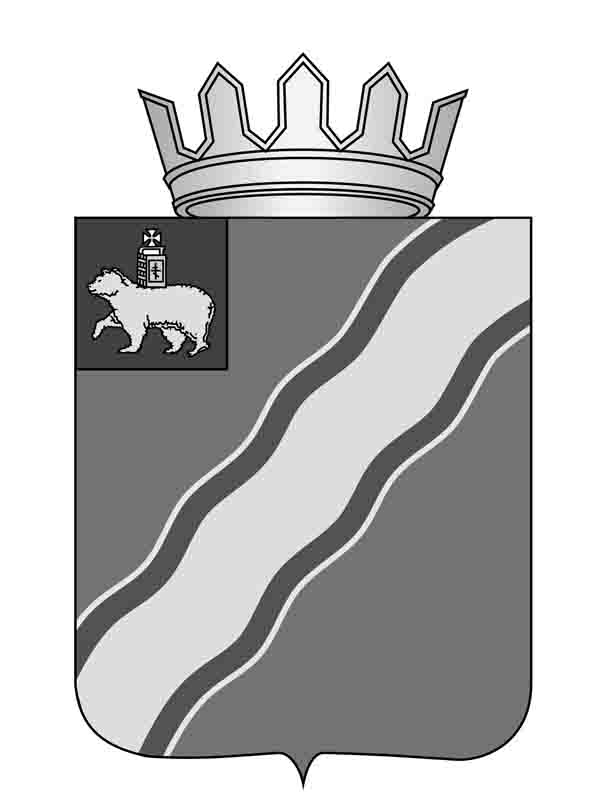 О введении временных ограниченийВ соответствии с Федеральным законом от 06 октября . № 131-ФЗ «Об общих принципах организации местного самоуправления в Российской Федерации», Постановлением Правительства Пермского края от 10 января 2012 г. № 9-п «Об утверждении Порядка осуществления временного ограничения или временного прекращения движения транспортных средств по автомобильным дорогам регионального или межмуниципального и местного значения в Пермском крае», статьями 8, 20, 22 Устава Краснокамского муниципального района, в целях обеспечения безопасности дорожного движения и сохранности автомобильных дорог и дорожных сооружений на них от возможных разрушений в период возникновения неблагоприятных природно-климатических условий, в связи со снижением несущей способности конструктивных элементов автомобильных дорог, вызванной их переувлажнением в весенний период администрация Краснокамского муниципального районаПОСТАНОВЛЯЕТ:Временно на период с 22 апреля 2017 года по 14 мая 2017 годавключительно ограничить движение транспортных средств по автомобильным дорогам общего пользования местного значения вне границ населенных пунктов в границах Краснокамского муниципального района в соответствии с перечнем согласно приложению 1  к настоящему постановлению.2. Установить предельно допустимые для проезда по автомобильным дорогам общего пользования местного значения вне границ населенных пунктов в границах Краснокамского муниципального района нагрузки на оси транспортного средства согласно приложению 2 к настоящему постановлению.3. Управлению развития инфраструктуры, ЖКХ, транспортного обслуживания и дорог администрации Краснокамского муниципального района:3.1. проинформировать пользователей автомобильных дорог общего пользования  местного значения вне границ населенных пунктов в границах Краснокамского муниципального района путем размещения на официальных сайтах в сети Интернет, а также через средства массовой информации о причинах и сроках таких ограничений, о порядке и местах выдачи специальных разрешений;3.2. в течение 5 рабочих дней направить настоящее постановление в прокуратуру г.Краснокамска;3.3.  в течение 5 рабочих дней со дня принятия акта о введении ограничения письменно уведомить Краснокамский Отдел ГИБДД ОМВД России по Пермскому краю;       3.4. организовать выдачу специальных разрешений на движение по автомобильным дорогам общего пользования местного значения вне границ населенных пунктов в границах Краснокамского муниципального района транспортных средств, осуществляющих перевозки тяжеловесных и (или) крупногабаритных грузов (далее - специальное разрешение) согласно Постановлению  администрации Краснокамского муниципального района от 30.12.2015  № 1100 «Об утверждении Административного регламента управления развития инфраструктуры, ЖКХ, транспортного обслуживания и дорог администрации Краснокамского муниципального района по предоставлению услуги «Выдача специального разрешения на движение по автомобильным дорогам транспортного средства, осуществляющего перевозки тяжеловесных и (или) крупногабаритных грузов».4. МКУ «Управление капитального строительства» администрации Краснокамского муниципального района обеспечить установку в течение 5 суток после введения периода временного ограничения движения в весенний период и демонтаж в течение суток после прекращения периода временного ограничения движения в весенний период на автомобильных дорогах общего пользования местного значения вне границ населенных пунктов в границах Краснокамского муниципального района дорожных знаков 3.12 «Ограничение массы, приходящейся на ось транспортного средства» со знаками дополнительной информации (таблички) 8.20.1 и 8.20.2 «Тип тележки транспортных средств», предусмотренных Правилами дорожного движения.5. Рекомендовать Краснокамскому Отделу ГИБДД ОМВД России по Пермскому краю организовать работу по осуществлению контроля за соблюдением ограничения движения транспортных средств на автомобильных дорогах общего пользования местного значения вне границ населенных пунктов в границах Краснокамского муниципального района.6. Постановление подлежит опубликованию в специальном выпуске «Официальные материалы органов местного самоуправления Краснокамского муниципального района» газеты Краснокамская звезда» и на официальном сайте Краснокамского муниципального района www.krasnokamskiy.com.        7. Контроль за исполнением настоящего постановления возложить на  заместителя главы Краснокамского муниципального района по развитию инфраструктуры Ю.М.Трухина.Глава муниципального района -глава администрации Краснокамскогомуниципального района                                                                Ю.Ю.КрестьянниковКривенко Н.П., 4-30-56Приложение 1к постановлениюадминистрации Краснокамского муниципального района от _________  № ___Перечень автомобильных дорог общего пользования местного значения вне границ населенных пунктов в границах Краснокамского муниципального района, движение по которым временно ограничивается на период с 22 апреля 2017 года по 14 мая 2017 года включительноПриложение 2к постановлениюадминистрации Краснокамского муниципального района                                                                                                                               от ___________  №  ____Предельно допустимыенагрузки на оси транспортного средства для проезда по автомобильным дорогам общего пользования местного значения вне границ населенных пунктов в границах Краснокамского муниципального района  Для автомобильных дорог с усовершенствованным покрытием:- одиночная ось - 6 тонн.- двухосная тележка - 5 тонн на каждую ось.- трехосная тележка - 4 тонн на каждую ось..№п/пИдентификационный номерНаименование дороги общего пользования местного значения157-420-ОП-МР-57-302Краснокамск - Стряпунята - Екимята (участок Стряпунята - Екимята)257-420-ОП-МР-57-201Краснокамск - Стряпунята - Екимята - Оверята357-420-ОП-МР-57-208Новая Ивановка - Черная457-420-ОП-МР-57-303Стряпунята - Ананичи557-420-ОП-МР-57-101Краснокамск - Майский657-420-ОП-МР-57-301Краснокамск - Стряпунята - Екимята (участок  Краснокамск - Стряпунята)757-420-ОП-МР-57-102Мокино-Майский